Publicado en  el 20/12/2016 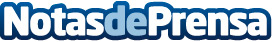 The OA, el gran acierto de NetflixUna serie de culto en cinco movimientos. Se ha vuelto de las imprescindibles de netflixDatos de contacto:Nota de prensa publicada en: https://www.notasdeprensa.es/the-oa-el-gran-acierto-de-netflix Categorias: Telecomunicaciones Cine Comunicación Televisión y Radio Innovación Tecnológica http://www.notasdeprensa.es